POWIATOWA STACJA SANITARNO–EPIDEMIOLOGICZNA W ŻAGANIU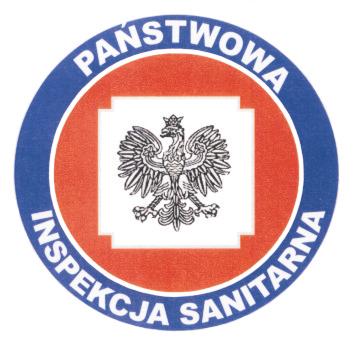 68-100 Żagań, ul. Szprotawska 45atel. (68) 477-66-00,  fax (68) 477-66-00www.bip.wsse.gorzow.pl/pssezagan/e-mail: pssezagan@wsse.gorzow.plNIP: 924-16-37-703PAŃSTWOWY POWIATOWY INSPEKTOR SANITARNY W ŻAGANIUŻagań, dnia 11 maja  2020rNS-HK.903.51.2020                                                            Samorządowy Zakład Komunalny w Niegosławicach                                                                                           67-320 NiegosławiceOCENA JAKOŚCI WODY PRZEZNACZONEJ DO SPOŻYCIA PRZEZ LUDZIPaństwowy Powiatowy Inspektor Sanitarny w Żaganiu na podstawie § 21 ust. 1 pkt 1 rozporządzenia Ministra Zdrowia z dnia 7 grudnia 2017 r. w sprawie jakości wody przeznaczonej do spożycia przez ludzi (Dz. U. z 2017 r., poz. 2294) w związku z art. 4 ust. 1   pkt 1 ustawy z dnia 14 marca 1985 r. o Państwowej Inspekcji Sanitarnej  (tj. Dz. U. z 2019r. poz. 59 z późn. zm) po zapoznaniu się z otrzymanymi (data wpływu: 11.05.2020 r.) wynikami badania próbek wody w zakresie bakteriologicznym pobranych w dniu 04 maja 2020r  w ramach kontroli wewnętrznej  przez  laboratorium EKOSYSTEMY – JT TETERYCZ JERZY, 65-364 Zielona Góra   ul. Kożuchowska 10e  z wodociągu publicznego                                   w Gościeszowicach gm. Niegosławice zaopatrującego w wodę miejscowości: Gościeszowice, Krzywczyce, Międzylesie, Mycielin, Niegosławice, Przecław, Rudziny, Sucha Dolna                            gm. Niegosławice, Długie gm. Szprotawa administrowanego przez Samorządowy Zakład Komunalny   w Niegosławicach, 67-320 Niegosławice.sprawozdanie z badań  Nr 058/2020-9 z dnia 08.05.2020r., nr próbki wody 831/2020 pobranej z kurka czerpalnego w  Stacji Uzdatniania Wody w Gościeszowicach                          gm. Niegosławice  ( woda podawana do sieci ),sprawozdanie z badań  Nr 058/2020-10 z dnia 08.05.2020r., nr próbki wody 832/2020 pobranej z kurka czerpalnego u odbiorcy wody w budynku Urzędu Gminy                                  w Niegosławicach.stwierdza : przydatność wody do spożycia przez ludzi pod względem bakteriologicznym.Strona 1 z 2UZASADNIENIE Przeprowadzona analiza próbek wody pobranych do badania laboratoryjnego  w dniu  04 maja  2020 r. w ramach kontroli wewnętrznej  przez  laboratorium EKOSYSTEMY – JT TETERYCZ JERZY, 65-364 Zielona Góra   ul. Kożuchowska 10e  z wodociągu publicznego                                                w Gościeszowicach gm. Niegosławice wykazała, że jakość wody w badanym zakresie bakteriologicznym  odpowiada wymaganiom rozporządzenia Ministra Zdrowia                                            z dnia  7 grudnia 2017r.  w sprawie jakości wody przeznaczonej do spożycia przez ludzi                       (Dz. U.  z 2017 r., poz.2294).           Ponadto Państwowy Powiatowy Inspektor Sanitarny w Żaganiu uznaje swoją decyzję administracyjną  Nr NS:HK/83/553/2020 z dnia 30 kwietnia 2020 r. zobowiązującą                             do  poprawy jakości wody do spożycia  pod względem bakteriologicznym  przez wymieniony wyżej wodociąg  do wartości określonych  w rozporządzeniu Ministra Zdrowia z dnia 7 grudnia 2017r. w sprawie jakości wody przeznaczonej do spożycia przez ludzi   (Dz. U.  z 2017 r., poz.2294)  za wykonaną .Ocenę  jakości wody z w/w urządzenia dostarczającego wodę przeznaczoną                           do spożycia przez ludzi Państwowy Powiatowy Inspektor Sanitarny w Żaganiu wydał celem  poinformowania konsumentów.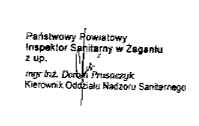 Do wiadomości:Wójt Gminy Niegosławice67-320 NiegosławiceBurmistrz Miasta Szprotawa67-300 Szprotawa ul. Rynek 45Starostwo  Powiatowe - Powiatowe Centrum Zarządzania Kryzysowego w Żaganiuul. Dworcowa 39,  68-100 ŻagańHŻŻiPU w/mEP w/m.A-a HK w/mStrona 2 z 2